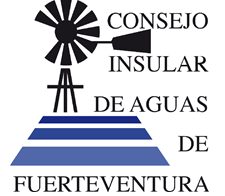 RETRIBUCIONES DE LOS TITULARES DE LOS ÓRGANOS DE GOBIERNO Y DE LOS ÓRGANOS SUPERIORES Y DIRECTIVOS (ANUALIDAD 2021)Atendiendo lo dispuesto en el artículo 6 del Anexo contenido en el Decreto 88/1994, de 27 de mayo, por el que se aprueba el Estatuto Orgánico del Consejo Insular de Aguas de Fuerteventura, los órganos rectores del Consejo Insular de Aguas de Fuerteventura son:La Junta GeneralLa Junta de GobiernoEl presidenteSegún los artículos 7 y 16 del Anexo contenido en el Decreto mencionado: “…La Junta General está compuesta por 34 miembros con la condición de consejeros…” y “…Cada uno de los grupos de consejeros de la Junta General incluidos en el artículo 7, elegirá entre sus miembros a los componentes de la Junta de Gobierno…” con una composición total de 16 consejeros.Así mismo, en el artículo 22 del citado texto legal se recoge: “…A propuesta de la Junta de Gobierno y con ratificación de la Junta General, el presidente podrá nombrar un gerente…”.El presidente del Consejo Insular de Aguas de Fuerteventura y los consejeros miembros de la Junta General y de la Junta de Gobierno no perciben retribuciones del Consejo Insular de Aguas.La retribución del gerente durante el año 2021 fue la siguiente:CATEGORÍA PROFESIONALBÁSICASCOMPLEMENTARIASSEG.SOCIALTOTALGERENTE22.828,72 €36.999,09 €11.129,06 €70.956,87 €